TerenoznawstwoOznaczanie kierunków świataPo co nam w ogóle kierunki świata? Przecież możemy iść cały czas prosto! Niestety, ale rzeczywistość nie wygląda tak kolorowo. Dlaczego? W terenie występuje wiele przeszkód które musimy omijać na przykład drzewa, kamienie czy trudne do przejścia tereny – już sama ta czynność może sprawić że zbłądzisz z drogi.
W dodatku człowiek nigdy nie idzie całkowicie prosto! Jeśli jeździsz na rowerze na pewno zauważyłeś że jak chcesz wyprzedzić pieszego on nie idzie prosto tylko lekko zbacza z drogi – nie robi Ci tego na złość, ludzie tak po prostu mają. Dlatego aby trafiać do celu ludzie określili kierunki świata.Kierunki świata po angielskuZacznijmy od podstaw, a mianowicie od róży wiatrów, czyli od kierunkówświata.Można się jeszcze spotkać z kierunkami Północy – Zachód , Południowy- Zachód, Południowy Wschód i Północny Wschód – co oznacza kierunek np. pomiędzy Północą a Wschodem.Określanie kierunków świata kompasemSkoro już poznałeś róże wiatrów i kierunki świata pora przejść do określania kierunków świata za pomocą kompasu czy busoli. Kompas to pudełko z podziałką w stopniach i igłą magnetyczną (zawieszoną na ostrzu). Busola to kompas z przyrządami celowniczymi1– i ten podział uważam za słuszny.Zarówno kompas jak i busola działa na tej samej zasadzie i służy do określania kierunków geograficznych. Przy określaniu kierunku za pomocą kompasu lub busoli pamiętaj o kilku podstawowych zasadach:Przyrząd musi być w pozycji poziomej (droższe modele mają wbudowaną poziomice) – gdy będziesz trzymał kompas krzywo on będzie błędnie wskazywać kierunki świata.Wokół przyrządu nie może być części metalowych i urządzeń elektrycznych (takich jak noże, metalowe klamry w pasku, telefony komórkowych itp.). Ich obecność zakłóca sprawne działanie kompasu. Najlepiej sprawdzać odczyty z dwóch różnych miejsc upewniając się czy blisko przyrządu nie ma noża lub innych wymienionych wyżej przedmiotów.Określanie kierunków świataŻeby zobrazować sobie kierunki świata stań prosto z rozłożonymi rękami. Na wprost siebie masz północ (N), za Tobą jest południe (S), po prawej stronie masz wschód (E), a po lewej zachód (W) – ta metoda przydaje się gdy już zlokalizowałeś północ i chcesz określić resztę kierunków świata!Jak znaleźć określić północ bez kompasuMatka ziemia jest wielkim organizmem, a całe życie które na nim istnieje działa według pewnych reguł. Dzięki znajomości tych reguł możesz określić kierunki świata bez użycia odpowiednich przyrządów.Duże kamienie i wolnostojące drzewa są intensywniej porośnięte mchem od strony północnej.Kora samotnie rosnących drzew jest grubsza od strony północnej.Mrowiska zazwyczaj są bardziej spadziste od strony północnejKorony samotnie stojących drzew liściastych są bardziej rozwinięte po stronie południowej (pamiętaj że na wygląd i wzrost drzewa ma wpływ wiele innych czynników)W ściętych pniach słoje są szersze na południu, a węższe na północy.Na południowych zboczach gór śnieg szybciej topnieje.Jak samemu zrobić kompas?Kompas najprawdopodobniej wymyślili Chińczycy około 3000 lat temu. Wykorzystując ich metodę będziesz w stanie samemu zrobić kompas. Czego potrzebujesz?Igły lub małego kawałka drutu.Wody.Liścia lub innego materiału który unosi się na powierzchni wody.Musisz znaleźć lub zrobić samemu kałuże. Na wodę kładziesz kawałek małego listka (tak żeby się swobodnie unosił). Igłę pocierasz o ubranie – w ten sposób ją namagnesujesz – i kładziesz na listek. Igła obróci się wskazując kierunek Północ – Południe.Kompas można jeszcze zrobić za pomocą igły lub żyletki i cieniutkiej żyłki, jednak jest to dość karkołomna metoda. Namagnesowaną igłę lub żyletkę przywiązujesz za pomocą żyłki do gałęzi, a ona obróci się określając kierunek północ – południe.Czy słońce wschodzi na wschodzie?Uwaga! Mówi się że słońce wschodzi na wschodzie, a zachodzi na zachodzie? Oczywiście, ale tylko 22 marca i 23 września. W pozostałe dni występują odchylenia (dlatego mamy krótsze i dłuższe dnie i noce). Jednak i na to jest metoda, mianowicie. Musisz zapamiętać tych kilka prostych informacji:O godzinie 6.00 słońce jest na wschodzie.O godzinie 12.00 słońce jest na południu.O Godzinie 18.00 słońce jest na zachodzie.Rodzaje mapOgólnogeograficzne:Topograficzne – mapy z których będziesz korzystał najczęściej. Są to mapy wielkoskalowe na których zaznacza się rzeki, drogi, szlaki turystyczne i inne w zależności od mapy.Topograficzno – przeglądowe – zwane mapami średnioskalowymi. Są połączeniem map topograficznych i przeglądowychPrzeglądowe – są to mapy małoskalowe. Swoim zasięgiem obejmują ogromne obszary, np. całe kontynenty.
Mapy dzielą się również według skali, jednak zanim przejdziemy dalej zastanówmy się czym właściwie jest skala mapy.  Skala mapy mówi nam jak bardzo dany odcinek w terenie został zmniejszony na mapie. Tak więc skala 1:10 000 mówi nam, że jeden centymetr na mapie odpowiada 10 000 cm w terenie. Na temat przeliczania skali przeczytasz kilka linijek niżej. Na początku podział map ze względu na skale:Mapy wielkoskalowe ( 1:10000 ; 1:25000).Mapy średnioskalowe ( 1:50000 ; 1:100000 ; 1:250000).Mapy małoskalowe (1:500000 ; 1:1000000).Jak liczyć skale?Jak liczyć skale? Bardzo prosto. Weźmy na celownik mapę 1:25000. Ta skala oznacza, że jeden centymetr na mapie odpowiada 25000 cm w terenie.25000 cm, to 250m (1m =100cm), czyli jeden centymetr na mapie odpowiada 250 metrom w terenie. Dla treningu, jeszcze kilka przykładów.Mapa w skali 1:50 000. Czyli 1 cm na mapie to 50 000 cm w terenie, czyli jeden centymetr na mapie to 500 m w terenie.Dla pewności, zróbmy jeszcze jeden przykład – tym razem mapa małoskalowa 1:500000, czyli 1cm na mapie, to 500 000 cm w terenie. 500 000 cm to 5000m w terenie, a 5000m to 5 km. Nie taki diabeł straszny.Nazwa angielskaNazwa angielskaNazwa polskaNazwa polskaSkrótPełna nazwaSkrótPełna nazwaNNorthPłPółnocEEastWWschódSSouthPdPołudnieWWestZZachód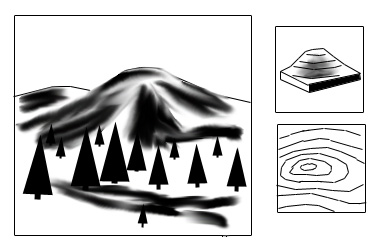 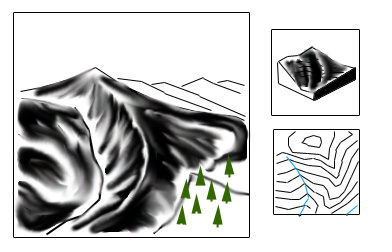 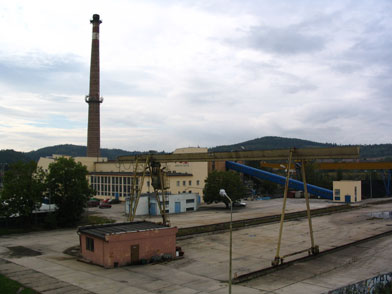 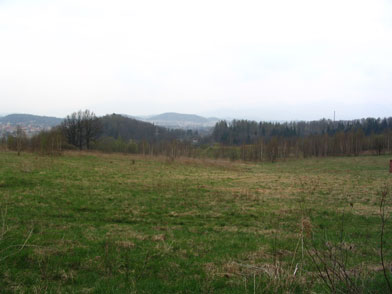 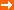 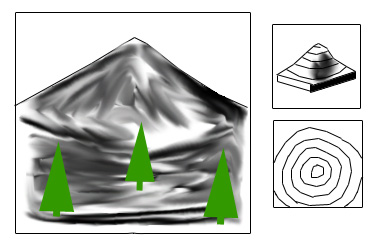 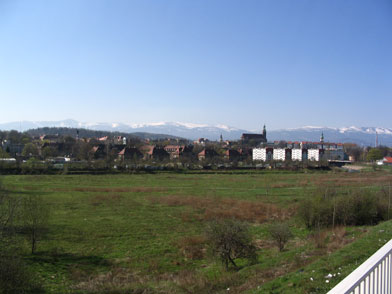 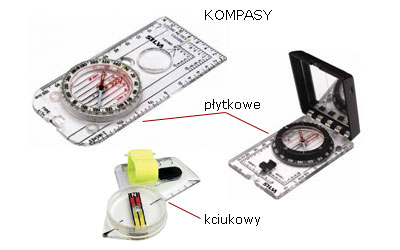 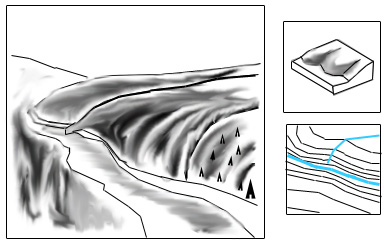 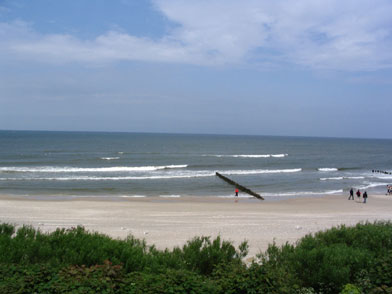 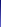 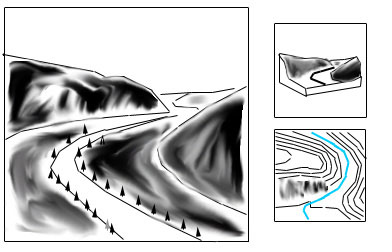 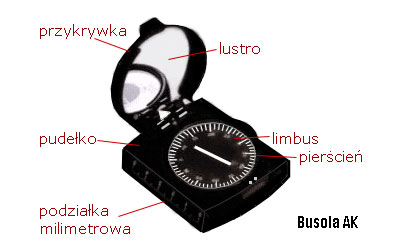 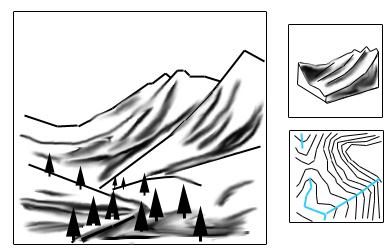 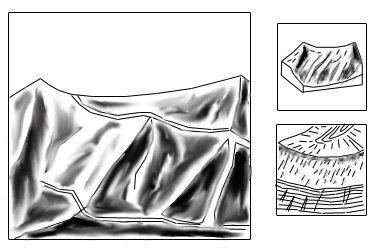 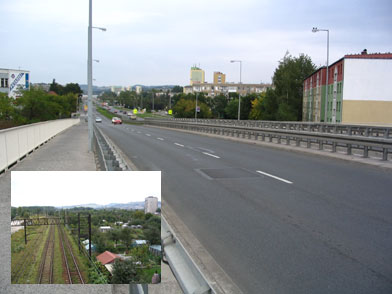 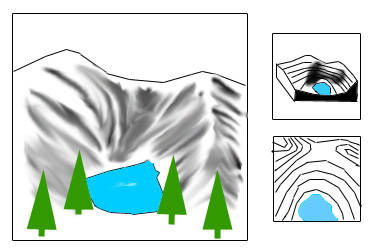 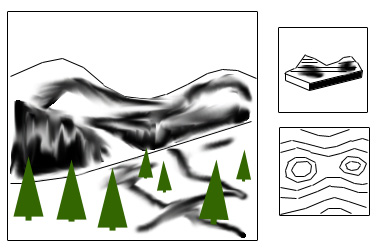 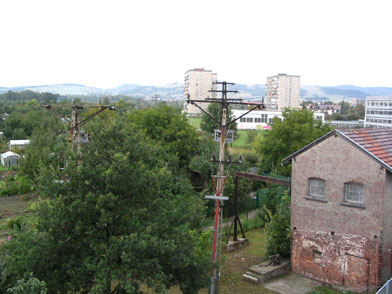 